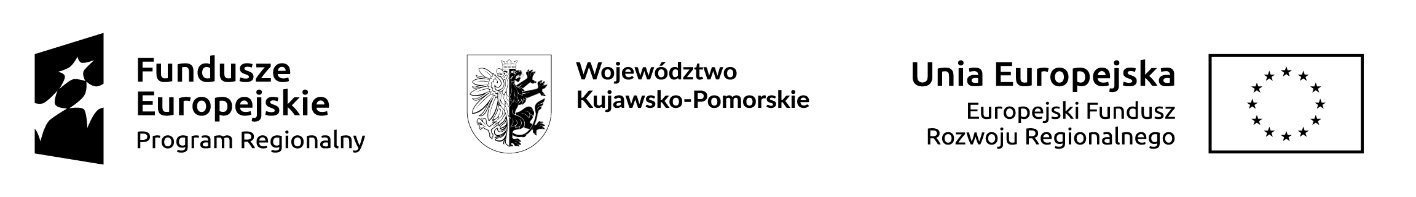 ZAPYTANIE OFERTOWEInformacje, które muszą zostać upublicznione w zapytaniu ofertowym:Informacje, które powinny zostać upublicznione w zapytaniu ofertowym, jeżeli Zamawiający je przewidział:Załącznik nr 1 Formularz ofertowy      ...............................................................	                                                                                                                                     Miejscowość i dataFORMULARZ OFERTYOFERENT: Nazwa : ….Adres: ….NIP (jeśli istnieje) :  ….Osoba do kontaktu: ….Stanowisko: ….e-mail: ….telefon: ….ZAMAWIAJĄCY:Z.P.O. "F I O" Maciej PolakowskiGórzyskowo 1085-157 BydgoszczSzanowni Państwo,W odpowiedzi na zapytanie ofertowe na dostawę wraz z montażem automatu szyjącego 
z pozycjonowaniem laserowym i odbiorem.składamy ofertę zgodnie z poniższym zakresem:INFORMACJA NT SPEŁNIENIA WARUNKÓW TECHNICZNYCH PRZEDMIOTU DOSTAWY:CENA GWARANCJA TERMIN DOSTAWY WARUNKI PŁATNOŚCIPRZESZKOLENIE PERSONELU ZGODA NA PRZETWARZANIE DANYCH OSOBOWYCH:Niniejszym oświadczam, że:- zapoznałem/łam się z klauzurą informacyjną dla Oferentów zaprezentowaną w punkcie X.9 zapytania ofertowego TAK,  NIE- wyrażam zgodę na przetwarzanie danych osobowych w zakresie wymienionym w punkcie X.9 zapytania ofertowego TAK,  NIEOŚWIADCZENIA:OŚWIADCZAM, że zapoznaliśmy się z treścią zapytania ofertowego oraz wyjaśnieniami i zmianami zapytania ofertowego przekazanymi przez Zamawiającego i uznajemy się za związanych określonymi w nich postanowieniami i zasadami postępowania.AKCEPTUJEMY warunki płatności określone przez Zamawiającego w zapytaniu ofertowym.JESTEŚMY związani ofertą przez 2 miesięce. Prezentowane w ofercie urządzenie SPEŁNIA wymagania wszystkich aktów normatywnych dopuszczających je do użytkowania w Polsce.  Do oferty dołączamy Załącznik nr 2 Wzór oświadczenia o braku powiązań osobowych lub kapitałowych z Zamawiającym.         ...................................................                                                                                                      Podpis i pieczęć OferentZałącznik nr 2      ......................................................... ..................................	                                                                                                                                                    Miejscowość i dataOŚWIADCZENIE WYKONAWCYNiniejszym, nawiązując do zapytania ofertowego na dostawę wraz z montażem automatu szyjącego z pozycjonowaniem laserowym i odbiorem…………………………………………………………………………………………………………………………(nazwa firmy)Oświadczam, że:  że nie jestem(eśmy) powiązani z Zamawiającym osobowo lub kapitałowo;  że jestem(eśmy) powiązani z Zamawiającym osobowo lub kapitałowoPrzez powiązania kapitałowe lub osobowe rozumie się wzajemne powiązania między Zamawiającym lub osobami upoważnionymi do zaciągania zobowiązań w imieniu Zamawiającego lub osobami wykonującymi w imieniu Zamawiającego czynności związane z przygotowaniem i przeprowadzaniem procedury wyboru wykonawcy, a wykonawcą, polegające w szczególności na:uczestniczeniu w spółce, jako wspólnik spółki cywilnej lub spółki osobowej,posiadaniu co najmniej 10 % udziałów lub akcji,pełnieniu funkcji członka organu nadzorczego lub zarządzającego, prokurenta, pełnomocnika,pozostawaniu w takim stosunku prawnym lub faktycznym, który może budzić uzasadnione wątpliwości, co do bezstronności w wyborze wykonawcy, w szczególności pozostawanie w związku małżeńskim, w stosunku pokrewieństwa lub powinowactwa w linii prostej, pokrewieństwa drugiego stopnia lub powinowactwa drugiego stopnia  w linii bocznej lub w stosunku przysposobienia, opieki lub kurateli.        ...................................................                                                                                                      Podpis i pieczęć OferentaNazwa przedsiębiorstwaZ.P.O. "F I O" Maciej PolakowskiNIP9531005070Adres siedzibyGórzyskowo 10, 85-157 BydgoszczNr wniosku o powierzenie grantu5/FWI-C19/2021/1038Opis przedmiotu zamówieniaPrzedmiotem zamówienia jest dostawa wraz z montażem automatu szyjącego z pozycjonowaniem laserowym i odbiorem.Dostarczane w ramach zamówienia urządzenie musi być nowe. Dostarczane w ramach zamówienia urządzenie musi spełniać wymagania wszystkich aktów normatywnych i prawnych obowiązujących w Polsce, na podstawie których urządzenie może być dopuszczone do użytkowania (np. muszą być dostarczane z deklaracją zgodności CE potwierdzająca, że wykonano ocenę zgodności urządzenia ze wszystkimi Dyrektywami Nowego Podejścia, którym ono podlega itp.) Zamawiający zastrzega sobie możliwość przeprowadzenia negocjacji z wybranym Wykonawcą. Kody wspólnego słownika zamówień (CPV): 42715000-1 Maszyny do szyciaWymagane parametry techniczne: Dostarczane urządzenia winny posiadać funkcjonalności oraz parametry techniczne wskazane poniżej.Warunki udziału w postępowaniu oraz opis sposobu dokonywania oceny ich spełniania, przy czym stawianie warunków udziału nie jest obowiązkoweKażdy z Oferentów może złożyć tylko jedną ofertę. Oferty nie spełniające zdefiniowanych funkcji i parametrów technicznych stawianym przedmiotowi zamówienia oraz oferty dla urządzeń niespełniających wymagań wszystkich aktów normatywnych dopuszczających je do użytkowania w Polsce (np. deklaracja zgodności CE potwierdzająca wykonanie oceny zgodności i inne wymagane prawem) podlegają odrzuceniu. W celu zagwarantowania należytego wykonania przedmiotu zamówienia przez Wykonawcę Zamawiający odrzuci oferty spełniające przynajmniej jedną z poniższych przesłanek:Oferta z okresem gwarancji krótszym niż 12 miesięcy podlega odrzuceniu. O udzielenie zamówienia mogą ubiegać się Wykonawcy, którzy spełniają następujące warunki:nie są powiązani z Zamawiającym osobowo lub kapitałowo.Oferent podlega wykluczeniu z postępowania w razie zaistnienia wzajemnych powiązań osobowych lub kapitałowych między nim a Zamawiającym. Przez powiązania kapitałowe lub osobowe rozumie się wzajemne powiązania między Zamawiającym a Oferentem polegające na:a) uczestniczeniu w spółce jako wspólnik spółki cywilnej lub spółki osobowej,b) posiadaniu co najmniej 10 % udziałów lub akcji,c) pełnieniu funkcji członka organu nadzorczego lub zarządzającego, prokurenta, pełnomocnika,d)pozostawaniu w takim stosunku prawnym lub faktycznym, który może budzić uzasadnione wątpliwości, co do bezstronności w wyborze wykonawcy, w szczególności pozostawanie w związku małżeńskim, w stosunku pokrewieństwa lub powinowactwa w linii prostej, pokrewieństwa drugiego stopnia lub powinowactwa drugiego stopnia w linii bocznej lub w stosunku przysposobienia, opieki lub kurateli. Wykonawca zobowiązany jest dołączyć do oferty oświadczenie o braku w/w powiązań według wzoru stanowiącego Załącznik nr 2 do niniejszego zapytania ofertowego. Niespełnienie chociażby jednego z warunków udziału w postępowaniu skutkować będzie wykluczeniem wykonawcy z postępowania o udzielenie zamówienia. Oferta wykonawcy wykluczonego uznana zostanie za odrzuconą.Zamawiający dokona oceny spełnienia warunków udziału w postępowaniu poprzez zastosowanie kryterium spełnia – nie spełnia, tj. zgodnie z zasadą, czy dokumenty zostały dołączone do oferty i czy spełniają określone w zapytaniu ofertowym wymagania. Brak któregokolwiek z wymaganych oświadczeń lub dokumentów lub załączenie ich w niewłaściwej formie lub niezgodnie z wymaganiami określonymi w zapytaniu ofertowym, będzie skutkowało wykluczeniem Wykonawcy z udziału w postępowaniu i odrzuceniem oferty.Kryteria oceny ofertyCena całkowita netto (Oferent wskazuje walutę)Okres gwarancji (w pełnych miesiącach)Informacja o wagach punktowych lub procentowych przypisanych do poszczególnych kryteriów oceny ofertyCena całkowita netto – Waga kryterium: 0,90Okres gwarancji (w pełnych miesiącach) – Waga kryterium: 0,10Sposób przyznawania punktacji za spełnienie danego kryterium oceny ofertyWARUNKI PŁATNOŚCI Zamawiający przewiduje możliwość dokonywania płatności zaliczkowych na poczet wykonania przedmiotu zamówienia. O warunkach płatności Oferent poinformuje w formularzu ofertowym stanowiącym załącznik nr 1 do zapytania ofertowego. OPIS SPOSOBU OBLICZENIA CENY Wykonawca zobowiązany jest do podania ceny za realizację przedmiotu zamówienia zgodnie z formularzem ofertowym z podziałem na cenę netto i brutto (jeśli dotyczy). Podana w ofercie cena ma być wyrażona w dowolnej walucie z zastrzeżeniem, że informację o zastosowanej walucie Oferent podaje w formularzu ofertowym. Cena musi uwzględniać wszystkie wymagania niniejszego zapytania ofertowego oraz obejmować wszelkie koszty związane z terminowym i prawidłowym wykonaniem przedmiotu zamówienia oraz warunkami i wytycznymi stawianymi przez Zamawiającego, odnoszącymi się do przedmiotu zamówienia.Wszelkie upusty, rabaty, winny być od razu ujęte w obliczaniu ceny, tak by wyliczona cena za realizację przedmiotu zamówienia była ceną ostateczną, bez konieczności dokonywania przez Zamawiającego przeliczeń i innych działań w celu jej określenia.W sytuacji, gdy Oferent zaproponuje ceny w walucie innej niż PLN wskazane ceny zostaną przeliczone po średnim kursie NBP danej waluty obowiązującym w dniu poprzedzającym wybór ofert. Termin składania ofertTermin składania ofert upływa w dniu 05.10.2021r. o godz. 9.00.         7. Miejsce i sposób składania ofert Oferty można składać:osobiście lub za pośrednictwem poczty standardowej, kuriera, posłańca na adres: Z.P.O. "F I O" Maciej Polakowski, Górzyskowo 10, 85-157 Bydgoszcz. lub poczty elektronicznej na adres: matpolpl@gmail.com.W przypadku ofert złożonych pocztą tradycyjną decydujące znaczenie dla oceny zachowania powyższego terminu ma data i godzina wpływu oferty do zamawiającego. W ofercie proszę o wskazanie: imienia nazwiska oraz stanowiska i adresu e-mali do osoby odpowiedzialnej ze strony Wykonawcy do realizacji przedmiotowego zamówienia. Oferty należy składać w formie pisemnej w języku polskim.Oferta powinna być przygotowana na załączonym wzorze formularza ofertowego wraz ze wszystkimi wymaganymi informacjami. Termin związania ofertą wynosi 2 miesiące od dnia jej złożenia.Oferty złożone po terminie nie będą rozpatrywane. Oferta powinna być opatrzona pieczątką Oferenta, posiadać datę sporządzenia oraz powinna być podpisana przez osobę uprawnioną ze strony Oferenta. Oferta powinna być kompletna, tj. zawierać następujące załączniki:Formularz wzoru oferty stanowiący załącznik nr 1 do oferty. Załącznik nr 2 Wzór oświadczenia o braku powiązań osobowych lub kapitałowych z ZamawiającymZamawiający nie dopuszcza składania ofert wariantowych. Oferty wariantowe nie będą brane pod uwagę.       8. Termin realizacji umowyTermin realizacji zamówienia do 05.11.2021 r. Wskazany termin dostawy (realizacji zamówienia) zostanie wskazany w umowie z wybranym wykonawcą podpisanej po rozstrzygnięciu postępowania ofertowego. Przewiduje się podpisanie umowy na początek października 2021. Oferty z terminem realizacji zamówienia (dostawy) dłuższym niż 05.11.2021 zostaną odrzucone. Oferent jest zobowiązany do określenia planowanego czasu dostawy. Stosowną informację zamieści w formularzu oferty stanowiącym załącznik nr 1 do zapytania ofertowego.Termin związania ofertą wynosi 2 miesiące od jej złożenia. Miejsce realizacji zamówienia oraz instalacji i uruchomienia urządzeń: Z.P.O. "F I O" Maciej Polakowski, Górzyskowo 10, 85-157 Bydgoszcz.Zamawiający nie dopuszcza możliwości wydłużenia terminu realizacji zamówienia z zastrzeżeniem sytuacji wskazanych w punkcie 10. Warunki istotnych zmian umowy… W przypadku stwierdzenia, że przedmiot zamówienia ma wady lub jest niezgodny z umową Zamawiający ma prawo odmówić odbioru do czasu zaoferowania przedmiotu zamówienia zgodnego z umową lub wolnego od wad. Jeżeli w związku z powyższą sytuacją nastąpi zwłoka w wykonaniu przedmiotu umowy Zamawiający zastosuje kary umowne wskazane w punkcie 8 i 9.Zamawiający zastrzega sobie, że w umowie z wybranym Wykonawcą zostaną sformułowane następujące zapisy dotyczące kar umownych z tytułu opóźnienia w terminie dostawy urządzenia:W przypadku niewykonania lub nienależytego wykonania Umowy, zamawiający może:- w przypadku rozwiązania umowy z winy Wykonawcy – żądać zapłaty kary umownej w wysokości 2 % umówionej łącznej kwoty wynagrodzenia brutto,- w przypadku zwłoki Wykonawcy w wykonaniu przedmiotu umowy – żądać zapłaty kary umownej w wysokości 0,1 % wynagrodzenia brutto, za każdy dzień opóźnienia liczony od terminów wyznaczonych przez Zamawiającego w umowie, ale nie więcej niż 5% wynagrodzenia brutto. Zamawiający może rozwiązać umowę z winy Wykonawcy w przypadku, gdy zwłoka w wykonaniu przedmiotu umowy przekroczy 60 dni.9. Kontakt w sprawie składania ofertOsobą do kontaktu ws. treści niniejszego zapytania jest p. Maciej Polakowski tel. 602 180 855 e-mail: matpolpl@gmail.com.Zamawiający informuje, że złożenie oferty przez Oferenta nie stanowi zawarcia umowy. Zamawiający nie jest podmiotem zobowiązanym zgodnie z art. 3 ustawy Prawo Zamówień Publicznych do jej stosowania. Zamawiający zastrzega sobie możliwość unieważnienia postępowania ofertowego bez podania przyczyny, a także do pozostawienia postępowania bez wyboru oferty. 
O unieważnieniu postępowania Zamawiający powiadomi niezwłocznie wszystkie podmioty, którym wysłano zaproszenie do składania ofert oraz tym, które złożyły oferty w ramach postępowania konkurencyjnego. Złożenie oferty jest jednoznaczne z zaakceptowaniem bez zastrzeżeń treści danego zapytania ofertowego wraz z treścią załączników.Koszt przygotowania oferty ponosi wyłącznie Oferent.Z tytułu nieuwzględnienia oferty, Oferentowi nie przysługuje żadne roszczenie przeciwko Zamawiającemu.Zamawiający upubliczni informację o wyniku postępowania na stronie internetowej www.tarr.org.pl oraz niezwłocznie po wyborze Wykonawcy wyśle stosowną informację do każdego podmiotu, który złożył ofertę.W odniesieniu do danych osobowych Z.P.O. "F I O" Maciej Polakowski informuje, że Administratorem danych jest Z.P.O. "F I O" Maciej Polakowski z siedzibą w Bydgoszczy; 85-157 Bydgoszcz, przy ul. Górzyskowo 10, dalej również jako „firma”). Z administratorem można się skontaktować poprzez adres email matpolpl@gmail.com. Z Administratorem danych można się kontaktować we wszystkich sprawach dotyczących przetwarzania danych osobowych oraz korzystania z praw związanych z przetwarzaniem danych. Pani/Pana dane będą przetwarzane w celu odpowiedzi na przesłane zapytania – podstawą prawną przetwarzania danych jest niezbędność przetwarzania do realizacji prawnie uzasadnionego interesu administratora. Uzasadnionym interesem administratora jest prowadzenie i obsługa sprzedaży swoich wyrobów i usług, prowadzenie i obsługa zakupów towarów i usług oraz możliwość przedstawiania klientowi informacji o swoich usługach, przedstawiania ofert dopasowanych do potrzeb i zainteresowań klienta, zwiększenie sprzedaży swoich usług. Pani/Pana dane osobowe mogą być udostępniane:podmiotom przetwarzającym dane osobowe na zlecenie administratora (m.in. dostawcom usług IT) – przy czym takie podmioty przetwarzają dane na podstawie umowy z administratorem i wyłącznie z polecenia administratora;podmiotom udzielającym lub rozliczającym dofinansowanie ze środków publicznych;podmiotom prowadzącym działalność doradczą, podmiotom prowadzącym działalność audytorską;innym administratorom danych uprawnionym do uzyskania danych na podstawie obowiązującego prawa, w tym Urzędowi Marszałkowskiemu Województwa Kujawsko-Pomorskiego jako administratora danych w centralnym systemie informatycznych SL 2014.Pani/Pana dane osobowe będą przechowywane do momentu wygaśnięcia obowiązku przechowywania danych wynikającego z przepisów prawa, w tym przepisów o pomocy publicznej. Przysługuje Pani/Panu prawo dostępu do Pani/Pana danych oraz prawo żądania ich sprostowania, ich usunięcia lub ograniczenia ich przetwarzania. Na Pani/Pana wniosek administrator dostarczy kopię danych osobowych podlegających przetwarzaniu, przy czym za wszelkie kolejne kopie, o które się Pani/Pan zwróci administrator może pobrać opłatę w rozsądnej wysokości wynikającej z kosztów administracyjnych. Ma Pani/Pan prawo wycofania zgody na przetwarzanie Pani/Pana danych osobowych. Wycofanie zgody nie ma wpływu na zgodność z prawem przetwarzania, którego dokonano na podstawie zgody przed jej wycofaniem. W zakresie, w jakim Pani/Pana dane są przetwarzane w sposób zautomatyzowany w celu zawarcia i wykonywania umowy lub przetwarzane na podstawie zgody – przysługuje Pani/Panu także prawo do przenoszenia danych osobowych, tj. do otrzymania od administratora Pani/Pana danych osobowych, w ustrukturyzowanym, powszechnie używanym formacie nadającym się do odczytu maszynowego. Może Pani/Pan przesłać te dane innemu administratorowi danych. Przysługuje Pani/Panu również prawo wniesienia skargi do organu nadzorczego zajmującego się ochroną danych osobowych. W celu skorzystania z powyższych praw należy skontaktować się z administratorem danych. Dane kontaktowe wskazane są wyżej. Podanie danych osobowych do wyżej wskazanych celów jest dobrowolne. Oferent oświadcza, że zapoznał się z klauzurą informacyjną dla Oferentów i wyraża zgodę na przetwarzanie danych osobowych poprzez potwierdzenie powyższego w formularzu ofertowym stanowiącym załącznik nr 1 do zapytania ofertowego.Ze składania ofert wykluczone są osoby i podmioty powiązane osobowo i kapitałowo 
z zamawiającym.10. Warunki istotnych zmian umowy zawartej w   wyniku przeprowadzonego postępowania o   udzielenie zamówienia, o ile przewiduje się możliwość zmiany takiej umowyZ wybranym w drodze realizacji zasady konkurencyjności Wykonawcą zostanie podpisana stosowna umowa.Zamawiający zastrzega sobie możliwość dokonania zmian w umowie z Wykonawcą w stosunku do treści złożonej przez niego oferty:gdy zaistnieje okoliczność prawna, ekonomiczna lub techniczna niemożliwa do przewidzenia w dniu podpisania umowy, skutkująca brakiem możliwości należytej realizacji umowy,z powodu okoliczności działania siły wyższej, w tym skutków pandemii Covid -19z powodu zmiany jakichkolwiek rozporządzeń i przepisów i innych dokumentów, w tym dokumentów programowych Regionalnego programu Operacyjnego województwa Kujawsko-pomorskiego na lata 2014-2020 i Wytycznych w zakresie kwalifikowalności wydatków w ramach Europejskiego Funduszu Rozwoju Regionalnego, Europejskiego Funduszu Społecznego oraz Funduszu Spójności na lata 2014-2020”z innych przyczyn zewnętrznych niezależnych od Zamawiającego oraz Wykonawcy skutkujących niemożliwością realizacji zamówieniaz powodu zmiany terminu płatności fakturyzmiany ceny (zmiany urzędowej stawki podatku VAT)z powodu zmian w zakresie lub sposobie wykonania zamówienia za zgodą Stron;z powodu zmian w sposobie płatności za zamówienie za zgodą Stron;z powodu zmiany terminu dostawy na życzenie Zamawiającego w przypadku, gdy:- odbiór przedmiotu dostawy będzie uzależniony od obecności innych niezbędnych, współpracujących urządzeń, tj. w sytuacji, gdy odbiór i weryfikacja poprawności funkcjonowania urządzenia dostarczanego w ramach zamówienia będzie uzależnione od obecności pozostałych urządzeń/wartości niematerialnych i prawnych zakupywanych w ramach projektu; z powodu przestojów i opóźnień zawinionych przez Zamawiającego, mających bezpośredni wpływ na terminowość wykonania przedmiotu zamówienia- maksymalnie o okres przestojów i opóźnień i uzyskania zgody od instytucji zarządzającej na wydłużenie okresu realizacji projektWszelkie zmiany i uzupełnienia do umowy zawartej z wybranym Wykonawcą muszą być dokonywane w formie pisemnych aneksów do umowy podpisanych przez obie strony, pod rygorem nieważności.Zamawiający przewiduje możliwość udzielenia dotychczasowemu Wykonawcy/dotychczasowym Wykonawcom, w okresie 3 lat od udzielenia zamówienia podstawowego, zamówień publicznych uzupełniających, w wysokości nieprzekraczającej 50 % wartości zamówienia publicznego określonej w umowie zawartej z Wykonawcą, o ile te zamówienia publiczne są zgodne z przedmiotem zamówienia publicznego podstawowego.11. Możliwość składania ofert częściowych, o ile zamawiający taką możliwość przewidujeZamawiający nie przewiduje możliwości składania ofert częściowych. 12. Sposób przedstawiania ofert wariantowych oraz minimalne warunki, jakim muszą odpowiadać oferty wariantowe wraz z wybranymi kryteriami oceny, jeżeli zamawiający wymaga lub dopuszcza ich składanieZamawiający nie dopuszcza składania ofert wariantowych. Oferty wariantowe nie będą brane pod uwagę.L.p.Funkcjonalność Informacja o spełnieniu danej funkcji poprzez wpisanie TAK lub NIE1.Maszyna musi być wyposażona w głowicę sterowaną elektronicznie, szyjącą ściegiem stębnowym, dwunitkowym.…2.Głowica musi być wyposażona w panel sterujący umożliwiający regulowanie następującymi parametrami: - długość dziurki, - szerokość dziurki, - ilość ściegów w dziurce - zarówno w uliczkach jak i rygiełkach, - szerokość marginesów od linii cięcia do liniii szycia,- szerokość i wysokość rygiełków końcowych,- prędkość szycia,- naprężanie nici w dziurce.…3.Maszyna musi być wyposażona w sterowany elektronicznie za pomocą panela automatyczny indekser umożliwiający przeszycie w jednym cyklu minimum od 1 do 20 dziurek jednak nie mniej niż od 1 do 15 dziurek bez zmiany chwytu plisy odszywanego elementu w trakcie przesuwu tkaniny.…4.Panel indeksera musi umożliwiać regulowanie za pomocą panela następującymi parametrami:- odcinek początkowy od brzegu tkaniny do 1-szej dziurki,- odstępy pomiędzy odszywanymi dziurkami.…5.Maszyna musi być wyposażona w automatyczny stół przygotowawczo-podający, umożliwiający przygotowanie do przeszycia elementu w trakcie pracy indeksera i głowicy szyjącej nad poprzedzającym elementem. ….6.Stół przygotowawczo - podający nie może być tożsamy z indekserem tj. przygotowanie elementu do odszycia na maszynie nie może dokonywać się w polu roboczym indeksera.…7.Załączanie cyklu automatu powinno odbywać się za pomocą włącznika kolanowego…8.Automatyczny stół przygotowawczo-podający musi po załączeniu cyklu, automatycznie podać przygotowany element w pole robocze indeksera i głowicy szyjącej.…9.Maszyna musi być wyposażona w automatyczny stapler - odbierak odszytych elementów.…10.Maszyna musi być wyposażona w pompę wakum dla lepszego przygotowania elementów…11.Maszyna musi być wyposażona w laser liniowy nad stołem przygotowawczo - podającym dla lepszego pozycjonowania tkanin wzorzystych (paski, kratka).…L.p.Parametr technicznyWymagane wartości parametrów technicznychInformacja o spełnieniu wymagania(wskazać czy wartość spełnia stawiany warunek poprzez wpisanie  TAK lub NIE)Informacja o spełnieniu wymagania(podać wartość parametru oferowanego urządzenia)Uwagi(wpisać jeśli dotyczy)1.Napięcie zasilania z sieci energetycznej230 lub 400 V….….V2. Zasilanie sprężonym powietrzem o ciśnieniu<0,4 - do 0,6> MPa….… MPa3.Maksymalna wielkość odszywanych elementówmin. 850 mm x 410 mm….….4.Maksymalny odstęp od brzegu górnego do pierwszej dziurkimin.120 mm….….5.Maksymalny odstęp pomiędzy kolejnymi dziurkamimin. 500 mm….….Maksymalny odstęp dziurek od brzegu plisymin.20 mm….….Maksymalna prędkość szyciamin. 4000 ściegów na minutę ….….CenaCena netto  - walutaCena brutto – waluta(jeśli dotyczy)Cena ….. - …. ….. - ….Okres gwarancji (w pełnych miesiącach)        …. (w miesiącach, podać ilość miesięcy)Przewidywany termin dostawy …. ….  ….(wskazać datę w formacie dzień -miesiąc -rok)Proszę o informacje sposobu płatności w odniesieniu do zaliczek Przewidywane płatności w formie zaliczekTAK Jeżeli wybrano TAK proszę o informację nt ilości, wysokości (w ujęciu procentowym) i terminów zaliczek (np. zaliczka nr 1 wysokości 20% na poczet zamówienia, zaliczka nr 2 w wysokości 50 % na poczet realizacji zamówienia, pozostała płatność w wysokości 30 % po odbiorze zamówienia) ……. …………  NIECzy podana cena przedmiotu zamówienia zakłada przeszkolenie personelu TAK  NIE 